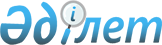 О снятии ограничительных мероприятий и признании утратившим силу решения акима Курчумского сельского округа от 9 июля 2018 года за № 8 "Об установлении ограничительных мероприятий в селе Мальковое Курчумского сельского округа Курчумского района"Решение акима Курчумского сельского округа Курчумского района Восточно-Казахстанской области от 26 декабря 2018 года № 10. Зарегистрировано Управлением юстиции Курчумского района Департамента юстиции Восточно-Казахстанской области 29 декабря 2018 года № 5-14-192
      Примечание РЦПИ.

      В тексте документа сохранена пунктуация и орфография оригинала.
      В соответствии с пунктом 8 статьи 10-1 Закона Республики Казахстан от 10 июля 2002 года "О ветеринарии", подпунктом 4) пункта 2 статьи 46 Закона Республики Казахстан от 6 апреля 2016 года "О правовых актах" и на основании представления руководителя государственного учреждения "Курчумская районная территориальная инспекция комитета ветеринарного контроля и надзора Министерства сельского хозяйства Республики Казахстан" от 27 ноября 2018 года за № 1302 аким Курчумского сельского округа РЕШИЛ:
      1. Снять ограничительные мероприятия в селе Мальковое Курчумского сельского округа Курчумского района в связи с положительным результатом проведенных оздоровительных работ за счет Республиканского бюджета среди заболевших бруцеллезом крупного рогатого скота.
      2. Признать утратившим силу решение акима Курчумского сельского округа "Об установлении ограничительных мероприятий в селе Мальковое Курчумского сельского округа Курчумского района" за № 8 от 09 июля 2018 года (зарегистрировано в Реестре нормативных правовых актов 12 июля 2018 года за № 5-14-169, опубликовано в Эталонном контрольном банке нормативных правовых актов Республики Казахстан в эталонном виде 19 июля 2018 года).
      3. Государственному учреждению "Аппарат акима Курчумского сельского округа" в установленном законодательством Республики Казахстан порядке:
      1) обеспечить государственную регистрацию настоящего решения в территориальном органе юстиции;
      2) в течение десяти календарных дней со дня государственной регистрации настоящего решения акимата отправить его копии в бумажном и электронном виде на казахском и русском языках в Республиканское государственное предприятие на праве хозяйственного ведения "Республиканский центр правовой информации" для официального опубликования и включения в Эталонный контрольный банк нормативных правовых актов Республики Казахстан;
      3) в течение десяти календарных дней после государственной регистрации настоящего решения отправить его копии на официальное опубликование в перидические печатные издания, распространяемых на территории Курчумского района;
      4) размещение настоящего решения на интернет-ресурсе акимата Курчумского района после его официального опубликования.
      4. Контроль за исполнением настоящего решения оставляю за собой.
      5. Настоящее решение вводится в действие по истечении десяти календарных дней после его первого официального опубликования.
					© 2012. РГП на ПХВ «Институт законодательства и правовой информации Республики Казахстан» Министерства юстиции Республики Казахстан
				
      Аким Курчумского сельского округа

С. Дузбаев
